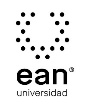 FICHA TÉCNICA DE CONSTRUCCIÓN DEL ÍTEMFICHA TÉCNICA DE CONSTRUCCIÓN DEL ÍTEMNo. Ítem: 1No. Ítem: 1No. Ítem: 1DATOS DEL ÍTEMDATOS DEL ÍTEMDATOS DEL AUTORPrograma académico: Contaduría Pública VirtualPrograma académico: Contaduría Pública VirtualPrueba: Decisiones Financieras y AdministrativasPrueba: Decisiones Financieras y AdministrativasPrueba: Decisiones Financieras y AdministrativasPrueba: Decisiones Financieras y AdministrativasPrueba: Decisiones Financieras y AdministrativasPrueba: Decisiones Financieras y AdministrativasÍTEM: COMPETENCIA ESPECÍFICA, CONTEXTO, ENUNCIADO Y OPCIONES DE RESPUESTAÍTEM: COMPETENCIA ESPECÍFICA, CONTEXTO, ENUNCIADO Y OPCIONES DE RESPUESTAÍTEM: COMPETENCIA ESPECÍFICA, CONTEXTO, ENUNCIADO Y OPCIONES DE RESPUESTACompetencia específica señalada en el syllabus, que evalúa este ítem:Capacidad de comprender el método de altos y bajos como base cuantitativa para realizar estimaciones de costos fijos y variables.Competencia específica señalada en el syllabus, que evalúa este ítem:Capacidad de comprender el método de altos y bajos como base cuantitativa para realizar estimaciones de costos fijos y variables.Competencia específica señalada en el syllabus, que evalúa este ítem:Capacidad de comprender el método de altos y bajos como base cuantitativa para realizar estimaciones de costos fijos y variables.CONTEXTO - Caso - situación problémica:La siguiente tabla muestra el número de clientes que fueron atendidos por una firma de abogados durante los últimos cuatro meses y los costos totales incurridos durante dichos meses:CONTEXTO - Caso - situación problémica:La siguiente tabla muestra el número de clientes que fueron atendidos por una firma de abogados durante los últimos cuatro meses y los costos totales incurridos durante dichos meses:CONTEXTO - Caso - situación problémica:La siguiente tabla muestra el número de clientes que fueron atendidos por una firma de abogados durante los últimos cuatro meses y los costos totales incurridos durante dichos meses:ENUNCIADO:Aplicando el método de los altos y bajos a la información suministrada, ¿Cuál de los siguientes podría ser utilizado para estimar el costo total ($) del número de clientes que se espera atender, siendo X el número de clientes esperados?ENUNCIADO:Aplicando el método de los altos y bajos a la información suministrada, ¿Cuál de los siguientes podría ser utilizado para estimar el costo total ($) del número de clientes que se espera atender, siendo X el número de clientes esperados?ENUNCIADO:Aplicando el método de los altos y bajos a la información suministrada, ¿Cuál de los siguientes podría ser utilizado para estimar el costo total ($) del número de clientes que se espera atender, siendo X el número de clientes esperados?Opciones de respuesta
a. 7.280+74X.b. 16.080+52X.c. 3.200+80X.d. 40.000/X.Opciones de respuesta
a. 7.280+74X.b. 16.080+52X.c. 3.200+80X.d. 40.000/X.Opciones de respuesta
a. 7.280+74X.b. 16.080+52X.c. 3.200+80X.d. 40.000/X.Opciones de respuesta
a. 7.280+74X.b. 16.080+52X.c. 3.200+80X.d. 40.000/X.Opciones de respuesta
a. 7.280+74X.b. 16.080+52X.c. 3.200+80X.d. 40.000/X.Opciones de respuesta
a. 7.280+74X.b. 16.080+52X.c. 3.200+80X.d. 40.000/X.Opciones de respuesta
a. 7.280+74X.b. 16.080+52X.c. 3.200+80X.d. 40.000/X.Opciones de respuesta
a. 7.280+74X.b. 16.080+52X.c. 3.200+80X.d. 40.000/X.Opciones de respuesta
a. 7.280+74X.b. 16.080+52X.c. 3.200+80X.d. 40.000/X.JUSTIFICACIÓN DE OPCIONES DE RESPUESTAJUSTIFICACIÓN DE OPCIONES DE RESPUESTAJUSTIFICACIÓN DE OPCIONES DE RESPUESTAPor qué NO es a: porque aplicando el método de altos y bajos el costo variable unitario es $52 y el costo fijo es $16.080. Por qué NO es a: porque aplicando el método de altos y bajos el costo variable unitario es $52 y el costo fijo es $16.080. Por qué NO es a: porque aplicando el método de altos y bajos el costo variable unitario es $52 y el costo fijo es $16.080. Por qué NO es c: porque aplicando el método de altos y bajos el costo variable unitario es $52 y el costo fijo es $16.080. Por qué NO es c: porque aplicando el método de altos y bajos el costo variable unitario es $52 y el costo fijo es $16.080. Por qué NO es c: porque aplicando el método de altos y bajos el costo variable unitario es $52 y el costo fijo es $16.080. Por qué NO es d: porque aplicando el método de altos y bajos el costo variable unitario es $52 y el costo fijo es $16.080. Por qué NO es d: porque aplicando el método de altos y bajos el costo variable unitario es $52 y el costo fijo es $16.080. Por qué NO es d: porque aplicando el método de altos y bajos el costo variable unitario es $52 y el costo fijo es $16.080. CLAVE Y JUSTIFICACIÓN.La clave es b porque aplicando el método de altos y bajos el costo variable unitario es $52 y el costo fijo es $16.080.  CLAVE Y JUSTIFICACIÓN.La clave es b porque aplicando el método de altos y bajos el costo variable unitario es $52 y el costo fijo es $16.080.  CLAVE Y JUSTIFICACIÓN.La clave es b porque aplicando el método de altos y bajos el costo variable unitario es $52 y el costo fijo es $16.080.  ESPECIFICACIONES DE DISEÑO: DIBUJOS, ECUACIONES Y / O GRÁFICOS:ESPECIFICACIONES DE DISEÑO: DIBUJOS, ECUACIONES Y / O GRÁFICOS:ESPECIFICACIONES DE DISEÑO: DIBUJOS, ECUACIONES Y / O GRÁFICOS: